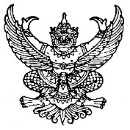 บันทึกข้อความส่วนราชการ   โรงเรียนครูคอมออนไลน์ที่............................... 				วันที่   ๒๐  พฤษภาคม   ๒๕๖๕เรื่อง   ขออนุมัติจัดซื้ออุปกรณ์คอมพิวเตอร์ (Hard Disk)เรียน  ผู้อำนวยการโรงเรียนครูคอมออนไลน์ 	  ด้วย โรงเรียนครูคอมออนไลน์ สังกัดสำนักงานเขตพื้นที่การศึกษาประถมศึกษา...... เขต ๑๐๐ ได้เปิด
ทำการเรียนการสอนในภาคเรียนที่ ๑ ประจำปีการศึกษา ๒๕๖๕ เมื่อวันที่ ๑๗ พฤษภาคม ๒๕๖๕ ไปแล้วนั้น 
ปัจจุบันอุปกรณ์คอมพิวเตอร์โน้ตบุ๊กของทางโรงเรียนเกิดการชำรุด ไม่สามารถใช้งานและซ่อมแซมได้	ดังนั้น ข้าพเจ้านายธีระชัย ใจใส ผู้ดูแลงานโสตทัศนูปกรณ์ จึงขออนุมัติจัดซื้ออุปกรณ์คอมพิวเตอร์ (Hard disk) เพื่อนำมาเปลี่ยนกับ Hard disk ที่ชำรุดเสียหาย เพื่อที่จะได้นำเครื่องคอมพิวเตอร์มาใช้ในการจัดทำงานของทางโรงเรียนเพื่อความสะดวกและเป็นประโยชน์ในอนาคต 	 ๑. ๑๒๐ GB SSD SATA WD GREEN (WDS๑๒๐G๒G๐A) จำนวน ๑ อัน ราคาต่อหน่วย xxx บาท รวมเป็นเงินทั้งสิ้น xxx บาท (........บาทถ้วน)  	  จึงเรียนมาเพื่อโปรดพิจารณาอนุมัติลงชื่อ......................................... (นายธีระชัย  ใจใส)ผู้ดูแลงานโสตทัศนูปกรณ์	               		อนุมัติ        ไม่อนุมัติ................................................ลงชื่อ.........................................( นาย......................... )ผู้อำนวยการโรงเรียนครูคอมออนไลน์